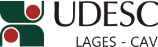 DESIGNA BANCA DE AVALIAÇÃO DE DISSERTAÇÃO DE MESTRADO EM CIÊNCIA ANIMAL.O Diretor Geral do Centro de Ciências Agroveterinárias, no uso de suas atribuições, RESOLVE:1 - Designar os abaixo relacionados para comporem a Banca de Avaliação da Dissertação de Mestrado em Ciência Animal intitulada “Girovírus aviário tipo 2: detecção, caracterização molecular e filogenética em frangos de corte”, da mestranda FLAVIA HARUMI SCHEFFER YAMAKAWA, a realizar-se no dia 31 de julho de 2015, às 14 horas, nas dependências do CAV/UDESC:Dr. UBIRAJARA MACIEL DA COSTA – (UDESC/Lages/SC) – PresidenteDr. ANDRÉ FELIPE STRECK – (UFRGS/Porto Alegre/RS) - Membro externoDr. GUSTAVO SILVA – (UDESC/Chapecó/SC) – Membro Drª. SANDRA MARIA FERRAZ – (UDESC/Lages/SC) – SuplenteProf. João Fert NetoDiretor Geral do CAV/UDESCPORTARIA INTERNA DO CAV Nº 174/2015, de 15/07/2015